Къэбэрдей-Балъкъэр Республикэм и Шэджэм  муниципальнэ районым щыщ Лашынкъей къуажэм и щIыпIэ самоуправленэм и Совет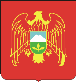 Къабарты-Малкъар Республиканы Чегем муниципальнэ районуну Лечинкай эл поселениясыны Совет местанысы  самоуправлениясыКабардино-Балкарская Республика                                                                                                       Совет местного самоуправления сельского поселения Лечинкай Чегемского муниципального района361405, с.Лечинкай, ул Канукоева, д. 66			                             тт. 75-2-84РЕШЕНИЕ                                                                                                                                                      от 4 сентября 2017 г. №30                                                       О ДОПОЛНИТЕЛЬНЫХ  ОСНОВАНИЯХ  ПРИЗНАНИЯБЕЗНАДЕЖНЫМИ К ВЗЫСКАНИЮ НЕДОИМКИ, ЗАДОЛЖЕННОСТИПО ПЕНЯМ И ШТРАФАМ ПО МЕСТНЫМ НАЛОГАМ     В целях реализации мер, направленных на сокращение задолженности по местным налогам в соответствии с  Федеральным законом от 06.10.2003 N131-ФЗ "Об общих принципах организации местного самоуправления Российской Федерации", бюджетным кодексом Российской Федерации, в соответствии с пунктом 3 статьи 59 Налогового кодекса Российской Федерации, руководствуясь Уставом сельского поселения Лечинкай,                                                                                      Совет местного самоуправления сельского поселения Лечинкай Чегемского муниципального района Кабардино-Балкарской Республики решил:1. Установить, что дополнительными основаниями признания безнадежными к взысканию  недоимки, задолженности по пеням и штрафам по местным налогам являются:1) наличие недоимки по земельному налогу, образовавшейся у физического лица по состоянию на 1 января 2013 года, задолженности по пеням по земельному налогу, начисленным на указанную недоимку, и задолженности по штрафам по земельному налогу, числящейся за физическими лицами по состоянию на 1 января 2013 года, в отношении которых налоговый орган утратил возможность взыскания в связи с истечением установленного срока направления требования об уплате налога, сбора, пеней, штрафа, срока подачи заявления в суд о взыскании недоимки, задолженности по пеням и штрафам за счет имущества налогоплательщика - физического лица, срока для предъявления к исполнению исполнительного документа;2) наличие недоимки по налогу на имущество, образовавшейся у физического лица по состоянию на 1 января 2013 года, задолженность по пеням по налогу на имущество, начисленным на указанную недоимку, и задолженности по штрафам по налогу на имущество, числящейся за физическими лицами по состоянию на 1 января 2013 года, в отношении которых налоговый орган утратил возможность взыскания в связи с истечением установленного срока направления требования об уплате налога, сбора, пеней, штрафа, срока подачи заявления в суд о взыскании недоимки, задолженности по пеням и штрафам за счет имущества налогоплательщика - физического лица, срока для предъявления к исполнению исполнительного документа;3) наличие недоимки, задолженности по пеням и штрафам по отмененным местным налогам и сборам, числящихся за физическими лицами по состоянию на 1 января 2013 года, в отношении которых налоговый орган утратил возможность взыскания в связи с истечением установленного срока направления требования об уплате налога, сбора, пеней, штрафа, срока подачи заявления в суд о взыскании недоимки, задолженности по пеням и штрафам за счет имущества налогоплательщика - физического лица, срока для предъявления к исполнению исполнительного документа.2. Установить, что при условии погашения в срок не позднее 1 декабря 2017 года должниками - физическими лицами основной части задолженности (недоимки по налогу) по местным налогам, образовавшейся после 1 января 2013 года, задолженность по пеням, начисленным на указанную недоимку, числящаяся за указанными физическими лицами, подлежит списанию.3. Утвердить прилагаемый Порядок списания недоимки, задолженности по пеням и штрафам, признанных безнадежными к взысканию.4. Опубликовать настоящее решение в газете "Голос Чегема" и разместить на официальном сайте сельского по селения Лечинкай в информационно-телекоммуникационной сети "Интернет".5. Установить, что в соответствии с абзацем пятым пункта 1 статьи 5 Налогового кодекса Российской Федерации настоящее решение вступает в силу с момента его официального опубликования.Глава сельского поселения Лечинкай	Хагажеев Х.Р.